Carley Uden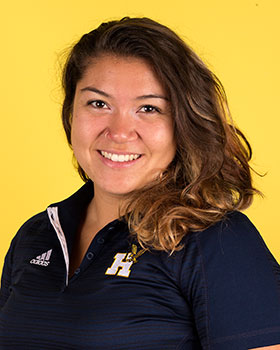 OBJECTIVETo secure a job upon graduation from my undergraduate program that allows me to enhance my current abilities in customer service and develop my knowledge of the job opportunities available throughout the field of kinesiology.HIGHLIGHTS OF QUALIFICATIONSHighly motivated and enthusiastic team player with a keen desire to continually improve knowledge and update skills.Possesses a range of customer service qualities including patience, empathy, consideration and a high level of communication skills.Excellent communication and interpersonal skills.Reliable, efficient and goal-oriented individual with a proven ability to use initiative and to work under pressure with a positive attitude.Skilled in troubleshooting problems with clients in person and over the phone.EDUCTATIONCurrently	University of Guelph-Humber – Bachelor of Applied Kinesiology AND Diploma in Fitness and Health Promotion2011		Huron Heights Secondary School – obtained OSSD & Ontario ScholarRELEVANT COURSESHealth and Wellness; Health PromotionHealth Counselling and Behaviour ChangeInjuries and Exercise ContraindicationsHuman AnatomyHuman Physiology; Exercise PhysiologyBiochemistry and MetabolismFitness/Lifestyle AssessmentExercise PrescriptionFundamentals of Nutrition: Pharmacology and ToxicologyLeadership and MotivationAthletic Bandaging and TapingPsychology Dynamics; Psychology of Science and FaithGroup exercise and cyclingNutrition: Exercise and MetabolismBiomechanics; Mathematics & Biophysics; StatisticsCurrently taking: fitness and lifestyle assessment, natural health products and physical activity, motor learning and neural control, human development and aging, and field placement II (off campus internship at The Bishop Strachan School – teacher candidate)PREVIOUS EMPLOYEMENT AND VOLUNTEER EXPERIENCEThe Bishop Strachan School, Toronto		September 2014 – December 2014Teacher Candidate, Student Teacher, Assistant to the Athletic DirectorShadow a variety of classes from grades 7 to 12 in fitness and physical education classesLead or demonstrated fitness related exercises and circuits; practice lesson planning and teaching classes in both fitness and physical educationAssisted the athletic director in everyday tasks including budgeting, game sheets, scheduling, various sports teams tasks, and apparel distributionMagna Golf Club, Aurora					May 2014 – August 2014Grounds MaintenanceWork independently and efficiently while cutting grass and maintaining grounds throughout the course and residential areaComplete physically demanding tasks with a team of employees in given time periodFollow instructions of supervisors and maintain a safe work environment with machineryNovita Wellness Institute, Toronto			June 2013 – December 2013ReceptionistGreet Members upon entry and exit of gym; provide tours of facilityMake different varieties of Protein ShakesTake payments for memberships, food and drink salesWomen’s Fitness Clubs of Canada, Thornhill		January 2014 – May 2014Placement/ Internship StudentWork independently and efficiently in a gym environment and clinical environmentComplete tasks outlined by registered kinesiologist supervisor as well as assignments based upon class requirements of field placement 1Shadow supervisor while training various clients and during seminars and workshopsMosaic Sales Solutions, GTA					April 2010 - PresentS.W.A.T Field SpecialistPerform merchandizing tasks in various work environmentsInitiative and working together with a variety of different businessesWork individually to complete tasks and jobsManage own time and schedule within the time frames of each different jobThe Plan Group, Toronto					      	 July 2011 – August 2011Office Administrative AssistantDemonstrate initiative and independence in a fast paced work environmentExhibit organization skills by filing and organizing documents, project binders, and project drawingsWork effectively without supervision on administrative tasks such as answering phones, taking messages, arranging deliveries, monitoring packages, sending faxes, making copies as well as original project documentsFile, send and distribute payroll and timesheets throughout the week Newmarket Soccer Club, Newmarket			2007 – present; 2010 - presentSoccer Referee; Futsal Referee							Provide a safe environment for children and teensEnsure that teams followed the rules of soccer and futsal safely and effectively in a friends and welcoming environmentDemonstrate organization and leadership in a fast-paced game environmentTeach and enforce the new game and rules of futsal
Lassen Household, Newmarket 			 	Summer 2008 – Summer 2010Community BabysitterPlan and execute creative, hands-on activities to engage young childrenRoutinely demonstrate the ability to solve problems among childrenWork effectively without supervisionAurora Storm Volleyball Club, Aurora/ Newmarket			      2003 - 2011Club Volleyball Tournament ScorekeeperWork effectively and co-operatively with other scorekeepers, players and officials from around the provinceDemonstrate organization and understanding in a fast-paced game environmentProvide a safe and welcoming environment for visiting teams, coaches and officialsEXTRA CURRICULAR EXPERIENCEHumber College, Etobicoke						2011 - PresentVarsity Volleyball Player (Setter); Varsity Rugby Player (Fullback, wing, centers)Volleyball – make quick decisions, most dynamic position mentally and physically, “quarter-back” of the volleyball court, provide a leadership role, demonstrate coachability traits coming to a new team and learning their system, teaching new players by exampleRugby – physically demanding sport overall, demonstrate leadership and coachability skills being a first year player and then continuing leadership in second and third year as a starting player, show coachable traits in learning a new, raw system and passing on knowledge to new playersHuron Heights Secondary School, Newmarket	September 2010 – June 2011Athletic Council PresidentDemonstrate leadership and organization for school events such as home games and athletic activitiesResponsible for arranging weekly meetings to plan events for the whole student bodyWork effectively and efficiently with others; listened to other members ideas and planned based on other inputs and thoughtsAurora Storm Volleyball Club, Aurora					2004 - 2011Volleyball PlayerWork effectively and co-operatively with a large group to practice and use the skills practiced in game situationsFollow instructions from coaches on plays in practice and gamesDevelop communication skills while in practice and game environmentsYork Region Avengers Basketball Club, Newmarket		2003 - 2010Basketball PlayerCo-operate with team mates while in games and practicesConsistently showed up for practices and games prepared to play to the best of my abilityExecute carefully planned out plays made by coaches in practice and then used in game situationsNewmarket Soccer Club, Newmarket			      		1998 - 2011Soccer PlayerDemonstrate leadership and initiative during practices and gamesFollow coaches instructions for plays in practice and on own time to be successfulExtend communication skills with team mates and coaches in both practice and game settingsSPECIALIZED SKILLSCertified in level C CPR with AED certificationMicrosoft WORD, EXCEL, PUBLISHER, POWERPOINT (all 2010)Filing and organizing documents etc.Keyboarding skillsPhone skills and customer service skillsReceiving payments via debit/credit cardsHandling of grass cutting and various yard equipmentReferencesAvailable upon Request*Contact info available upon request and not included for the purposes of Kin 3190 class assignment*